Arreglos financieros y presupuestarios de la Plataforma Intergubernamental Científico-Normativa sobre Diversidad Biológica y Servicios de los Ecosistemas		Nota de la Secretaría		IntroducciónEn el párrafo 1 de la decisión IPBES-9/3, relativa a los arreglos financieros y presupuestarios, el Plenario de la Plataforma Intergubernamental Científico-Normativa sobre Diversidad Biológica y Servicios de los Ecosistemas (IPBES) invitó a los Gobiernos, los organismos de las Naciones Unidas, el Fondo para el Medio Ambiente Mundial, otras organizaciones intergubernamentales, los interesados y demás entidades que estuviesen en condiciones de hacerlo, como las organizaciones regionales de integración económica, las empresas privadas y las fundaciones, a que apoyasen la labor de la Plataforma por medio de contribuciones y promesas de contribución dirigidas a su fondo fiduciario y de contribuciones en especie. En la sección I de la presente nota se indica el estado de las contribuciones efectuadas en efectivo y en especie, y se dan ejemplos de las actividades impulsadas por la Plataforma en apoyo de su mandato.En el párrafo 2 de la misma decisión, el Plenario solicitó a la Secretaria Ejecutiva que, siguiendo las orientaciones de la Mesa, le informase de los gastos correspondientes a 2022 en su décimo período de sesiones. En consecuencia, estos gastos se exponen en la sección II de la presente nota en relación con el presupuesto revisado para 2022 de 8.873.599 dólares de los Estados Unidos que aprobó el Plenario en el párrafo 3 de la decisión IPBES-9/3.En los párrafos 4 y 5 de la misma decisión, el Plenario aprobó un presupuesto de 10.322.910 dólares para 2023 y un presupuesto provisional de 10.148.828 dólares para 2024. En la sección III se presenta un presupuesto revisado para 2023, un presupuesto para 2024 y un presupuesto provisional para 2025. En el documento IPBES/10/INF/18 se dan más detalles sobre las sumas consignadas en los proyectos de presupuesto para 2023, 2024 y 2025 en relación con el programa de trabajo. En la sección IV de la presente nota se ofrece una sinopsis de los costos de la Plataforma y una estimación de los fondos que deben recaudarse para llevar adelante el programa de trabajo hasta 2025. Los fondos disponibles a 1 de enero de 2023 sumaban 9,1 millones de dólares. Teniendo en cuenta las contribuciones recibidas y las prometidas a 10 de mayo de 2023, y suponiendo unos ingresos anuales de 5,5 millones de dólares a partir de las contribuciones previstas y las prometidas, se llegó a la conclusión de que se dispondría de fondos suficientes para cubrir los gastos de 2023 y 2024, pero habría que recaudar 3,6 millones de dólares más para sufragar los costos del presupuesto provisional de 2025. Sin embargo, si se tiene en cuenta el ahorro medio anual de 1,3 millones de dólares, a fines de 2025 habría un saldo positivo de 0,3 millones de dólares.En el párrafo 2 de la decisión IPBES-9/3, el Plenario también solicitó a la Secretaria Ejecutiva que, con la orientación de la Mesa, redoblase sus esfuerzos para alentar a los miembros de la Plataforma a que formulasen promesas de contribución y realizasen contribuciones al fondo fiduciario de la IPBES y contribuciones en especie, con vistas a ampliar la base de donantes, y que informase al Plenario en su décimo período de sesiones sobre las actividades relacionadas con la recaudación de fondos. En consecuencia, en la sección V de la presente nota, relativa a la estrategia de recaudación de fondos, se presenta un informe sobre la labor realizada para alentar a los miembros de la Plataforma a formular promesas de contribución y efectuar contribuciones al fondo fiduciario de la IPBES y contribuciones en especie, y un informe sobre los progresos realizados en aplicación de la estrategia de recaudación de fondos.	I.	Estado de las contribuciones en efectivo y en especie recibidas por la Plataforma	A.	Contribuciones al fondo fiduciarioEn el cuadro 1 se indica el estado, a 10 de mayo de 2023, de las contribuciones en efectivo al fondo fiduciario efectuadas desde 2018 y prometidas para el período de 2023 a 2025 por Gobiernos (parte 1) y otros donantes (parte 2), y los ingresos obtenidos por el fondo fiduciario en ese período (parte 3). El fondo fiduciario de la IPBES recibió 5,5 millones de dólares en 2022, de los cuales 4,2 millones correspondieron a contribuciones de Gobiernos.Las contribuciones de otros donantes que se indican en la sección 2 del cuadro 1 obedecían a la invitación formulada por el Plenario en el párrafo 1 de la decisión IPBES-9/3 y fueron aceptadas por la Mesa una vez formalizado el proceso de diligencia debida que se prescribe en la Política de Asociaciones del Programa de las Naciones Unidas para el Medio Ambiente (PNUMA). Las contribuciones para 2022 prometidas y efectuadas por otros donantes, incluido el sector privado, se elevan a 1,3 millones de dólares. Esta suma incluye los 553.305 dólares que otorgó la Fundación Calouste Gulbenkian a la IPBES en cuanto ganadora del Premio Gulbenkian para la Humanidad 2022, ex aequo con el Grupo Intergubernamental de Expertos sobre el Cambio Climático (IPCC), y una cantidad adicional de 20.000 dólares resultante de la decisión de Angela Merkel, ex canciller de Alemania, de donar sus honorarios de presidenta del jurado a una organización y elegir a la IPBES como beneficiaria.En la parte 1 del cuadro 2 se muestran las contribuciones para fines específicos recibidas en efectivo y prometidas para las actividades previstas en el programa de trabajo y el presupuesto aprobados del período 2018-2024. Estas contribuciones y promesas de contribución –2,7 millones de dólares en total para todo ese período– están incluidas en las cantidades recogidas en el cuadro 1, como se indica en una nota al pie de ese cuadro, y se realizaron con arreglo a los procedimientos financieros de la IPBES establecidos en las decisiones IPBES-2/7 e IPBES-3/2.En la parte 2 del cuadro 2 se indican otras contribuciones para fines específicos recibidas en efectivo y prometidas en apoyo de actividades previstas en el programa de trabajo, pero no consignadas en el presupuesto aprobado. Estas contribuciones y promesas de contribución para el período 2018 a 2024 suman 3,0 millones de dólares.En 2022, la IPBES gastó íntegramente los 982.367 dólares donados por Alemania para sufragar parte de los costos relativos al lugar de celebración del noveno período de sesiones del Plenario, que se celebró en el Centro Mundial de Conferencias de Bonn (Alemania).En la actualidad, la reserva operacional del fondo fiduciario de la IPBES se eleva a 1.032.291 dólares, cantidad que se ajusta al artículo 20 del reglamento financiero, según el cual el fondo fiduciario debe mantener una reserva operacional del 10 % del presupuesto anual medio del bienio. 	B.	Contribuciones en especieEn el cuadro 3 se indican las contribuciones en especie recibidas en 2022, junto con su valor en dólares de los Estados Unidos notificado o estimado, cuando ha sido posible, a partir de los costos equivalentes previstos en el programa de trabajo, si el dato estaba disponible. Estas contribuciones en especie –1,8 millones de dólares en total– consisten en el apoyo prestado directamente por el donante respectivo –y, por consiguiente, no recibido por el fondo fiduciario– para actividades previstas en el programa de trabajo que ya se han aprobado y presupuestado (parte 1) y para actividades organizadas en apoyo del programa aprobado, como el apoyo técnico, las instalaciones para reuniones o el apoyo local (parte 2).Además de las cantidades del cuadro 3, se estima entre 4,0 millones de dólares y 8,0 millones de dólares la contribución en especie a la labor de la IPBES aportada en 2022 por expertos de todo el mundo (incluidos los que participaron en evaluaciones y equipos de tareas, y los miembros de la Mesa y el Grupo Multidisciplinario de Expertos), que ofrecieron a título gratuito entre un 10 % y un 20 % de sus horas de trabajo. Según las estimaciones, la contribución total representada por estos servicios prestados de forma gratuita desde 2014 se sitúa entre 36,2 millones de dólares y 72,4 millones de dólares, cantidad comparable con el total de contribuciones en efectivo recibidas por el fondo fiduciario en el mismo período (52,1 millones de dólares). En 2022 y 2023, la Plataforma siguió impulsando actividades en pos de sus metas y objetivos, sobre todo en materia de creación de capacidad y generación de nuevos conocimientos. En el cuadro 4 se presentan ejemplos de propuestas de investigación o actividades de creación de capacidad de las que tiene constancia la Secretaría, por valor de 113,3 millones de dólares para 2022-2023. En el sitio web de la IPBES se ofrece una lista más exhaustiva, en la que se enumeran otros proyectos de menor envergadura.Por último, en 2022 y 2023 los Gobiernos e interesados organizaron numerosas actividades para informar a colectivos muy diversos sobre distintos aspectos de la labor realizada por la IPBES a nivel nacional, regional e internacional. Estas actividades contribuyeron en gran medida a concienciar sobre esa labor y a fomentar la participación en ella. La IPBES tiene previsto publicar esas actividades en su sitio web y reconocerlas y promoverlas a través de sus canales en los medios sociales.Cuadro 1
Estado de las contribuciones en efectivo recibidas y de las promesas de contribución formuladas para el período comprendido entre el 1 de enero de 2018 y el 31 de diciembre de 2024 (a 10 de mayo de 2023)(en dólares de los Estados Unidos)	a La contribución de los donantes incluye un componente para fines específicos. Para más detalles, véase el cuadro 2, parte 1.	b Ingresos por concepto de inversiones devengados por la cuenta mancomunada del PNUMA. Cuadro 2
Contribuciones para fines específicos recibidas en efectivo y prometidas para el período 2018-2024(en dólares de los Estados Unidos)	a En 2022 se devolvieron a Alemania 40.773 dólares de esta ayuda porque se prolongó la vacante del puesto.	b Los 24.401 dólares que sobraron porque el taller se celebró en línea se añadieron al fondo fiduciario de la IPBES como parte de la contribución realizada por Noruega en 2022. Cuadro 3 
Contribuciones en especie recibidas en 2022(en dólares de los Estados Unidos)Cuadro 4
Ejemplos de actividades catalizadas por la Plataforma Intergubernamental Científico-Normativa sobre Diversidad Biológica y Servicios de los Ecosistemas en 2022 y 2023(en millones de dólares de los Estados Unidos)	Abreviación: PNUD = Programa de las Naciones Unidas para el Desarrollo. 	II.	Gastos finales de 2022En el cuadro 5 se muestran los gastos finales de 2022 comparados con el presupuesto revisado de 8.873.599 dólares aprobado para ese año por el Plenario en su noveno período de sesiones (decisión IPBES-9/3). En 2022, los gastos finales se elevaron a 6,6 millones de dólares, esto es, 2,3 millones de dólares menos que el presupuesto aprobado. Este ahorro se explica sobre todo por las economías realizadas en:La ejecución del programa de trabajo (1,3 millones de dólares), gracias, entre otras cosas, a la celebración en formato híbrido de las primeras reuniones de autores de las evaluaciones de los nexos y del cambio transformador y de la tercera reunión de autores de la evaluación de las especies exóticas invasoras; el establecimiento a mediados de 2020 de las unidades de apoyo técnico para las evaluaciones de los nexos y del cambio transformador; la celebración en línea de las reuniones de los equipos de tareas sobre conocimientos y datos, conocimientos indígenas y locales, y herramientas y métodos de apoyo a la formulación de políticas; y la celebración en línea de los talleres de diálogo sobre la catálisis de la generación de conocimientos y sobre el fomento del uso de los productos previstos de la IPBES; Gastos de personal y de funcionamiento de la Secretaría (0,6 millones de dólares).Cuadro 5 
Gastos finales de 2022(en dólares de los Estados Unidos)	III.	Proyectos de presupuesto para el período 2023 a 2025 	A.	Presupuesto revisado para 2023En la decisión IPBES-9/3, el Plenario aprobó el presupuesto de 10.322.910 dólares para 2023 que se reproduce en el cuadro 7 del anexo de esa decisión. En el presupuesto se preveía la ejecución del programa de trabajo en dos partes: la parte A, correspondiente a la evaluación de las especies exóticas invasoras emprendida durante el primer programa de trabajo, y la parte B, correspondiente a las actividades aprobadas por el Plenario en su noveno período de sesiones como parte del programa de trabajo renovable hasta 2030. En el cuadro 6 se presenta una propuesta de presupuesto revisado para 2023, junto con el presupuesto de ese año aprobado por el Plenario en su noveno período de sesiones. El presupuesto revisado propuesto se eleva a 9,3 millones de dólares, 1 millón menos que el presupuesto aprobado por el Plenario. En los párrafos siguientes se ofrece información sobre las modificaciones introducidas. Cuadro 6
Presupuesto revisado para 2023(en dólares de los Estados Unidos)	1.	Reuniones de los órganos de la IPBESSe han añadido 100.000 dólares para cubrir íntegramente los costos en materia de seguridad de la celebración del décimo período de sesiones del Plenario en Bonn (Alemania).	2.	Ejecución del programa de trabajo	a)	Parte A: primer programa de trabajoSe propone introducir la siguiente modificación en la parte A:Producto previsto 3 b) ii) del primer programa de trabajo de la IPBES: evaluación de las especies exóticas invasoras. El costo se ha incrementado en 48.750 dólares para tener en cuenta el número exacto de expertos que participarán en el décimo período de sesiones del Plenario y el costo real de la unidad de apoyo técnico (IPBES/10/INF/18, cuadro A-1).	b)	Parte B: programa de trabajo renovable hasta 2030Se propone que el presupuesto de la parte B se reduzca en 0,9 millones de dólares en respuesta a los siguientes ajustes: Objetivo 1, sobre la evaluación de los conocimientos: Producto previsto 1 a): evaluación de los nexos. El costo se ha reducido en 230.400 dólares para tener en cuenta, en particular, el número exacto de autores subvencionados y el costo real de la 2ª reunión de autores y de la 1ª reunión de elaboración del resumen para los encargados de la formulación de políticas (IPBES/10/INF/18, cuadro B-1).Producto previsto 1 c): evaluación del cambio transformador. El costo se ha reducido en 115.000 dólares para tener en cuenta, en particular, el número exacto de expertos subvencionados, y para reflejar los costos relativos al lugar de celebración de la 2ª reunión de autores y de la 1ª y 2ª reuniones de elaboración del resumen para los encargados de la formulación de políticas, parte de los cuales se sufragarían con contribuciones en especie (IPBES/10/INF/18, cuadro B-2).Producto previsto 1 d): evaluación de las empresas y la diversidad biológica. El costo se ha reducido en 77.500 dólares para tener en cuenta el número exacto de expertos subvencionados y la creación, en marzo de 2023, de la unidad de apoyo técnico (IPBES/10/INF/18, cuadro B-3).Objetivo 2, sobre la creación de capacidad:Objetivos 2 a): fomento del aprendizaje y la participación; 2 b): acceso facilitado; y objetivo 2 c): fortalecimiento de las capacidades nacionales y regionales. El costo se ha reducido en 71.475 dólares en respuesta a varias modificaciones, en especial las introducidas para tener en cuenta el hecho de que el grupo de trabajo no se reuniría en persona en 2023 y el número exacto de becarios subvencionados como parte del programa de becas (IPBES/10/INF/18, cuadro B-7).Objetivo 3, sobre el fortalecimiento de la base de conocimientos:Objetivo 3 a): labor adelantada en materia de conocimientos y datos. El costo se ha reducido en 84.000 dólares para tener en cuenta que el grupo de trabajo no se reunirá en persona en 2023 y que los talleres de diálogo sobre la catálisis de la generación de conocimientos se celebrarán en línea (IPBES/10/INF/18, cuadro B-9).Objetivo 3 b): aumento del reconocimiento y uso de los sistemas de conocimientos indígenas y locales. El costo se ha reducido en 31.000 dólares para tener en cuenta los costos reales de algunos de los diálogos y la doble circunstancia de que el grupo de trabajo no se reunirá en persona en 2023 y que uno de los diálogos no se celebrará en 2023, sino en 2024 (IPBES/10/INF/18, cuadro B-10).Objetivo 4, sobre el apoyo a la elaboración de políticas:Objetivo 4 a): labor adelantada en materia de instrumentos normativos y herramientas y métodos de apoyo a la formulación de políticas. El costo se ha reducido en 79.000 dólares para tener en cuenta las actividades previstas del equipo de tareas y el hecho de que este no se reunirá en persona en 2023 (IPBES/10/INF/18, cuadro B-11).Objetivo 4 b): labor adelantada en materia de hipótesis y modelos de diversidad biológica y de funciones y servicios ecosistémicos. El costo se ha reducido en 101.000 dólares para tener en cuenta las actividades previstas del equipo de tareas, el apoyo en especie recibido para las actividades y el hecho de que el equipo de tareas no se reunirá en persona en 2023 (IPBES/10/INF/18, cuadro B-12).Objetivo 4 c): labor adelantada en materia de valores múltiples. El costo de 235.000 dólares se ha eliminado en respuesta a las consideraciones formuladas por la Mesa, en consulta con el Grupo Multidisciplinar de Expertos, sobre la nueva estructura del equipo de tareas que se expone en el documento IPBES/10/8.Objetivo 5, sobre comunicación y participación:i)	Objetivo 5 a): fortalecimiento de la comunicación. Se han añadido 40.000 dólares para cubrir los costos de impresión de los informes de evaluación sobre los valores y sobre el uso sostenible de las especies silvestres (IPBES/10/INF/18, cuadro B-13).	Objetivo 5 c): aumento de la participación de los interesados. Se ha añadido una cantidad de 30.000 dólares para la aplicación de los elementos operacionales de la estrategia aprobada de fomento de la participación de los interesados. En 2022 no se gastaron los 30.000 dólares anuales asignados a esa tarea (IPBES/10/INF/18, cuadro B-13).	3.	SecretaríaLa Mesa propone reclasificar dos puestos de servicios generales, como se indica a continuación, sin repercusiones en los costos:Reclasificación del puesto de auxiliar de viajes y del puesto de auxiliar administrativo, que pasarían del nivel GS-5 al nivel GS-6. Las exigencias y la complejidad de las tareas asociadas a los dos puestos han aumentado considerablemente en los últimos años con el notable crecimiento del programa de trabajo. Además de tener que ocuparse de normas y controles cada vez más complejos al planificar los viajes, el puesto de auxiliar de viajes conlleva la responsabilidad de las adquisiciones que superen los 10.000 dólares. Por su parte, el titular del puesto de auxiliar administrativo debe responsabilizarse de una cartera de compras de poca cuantía que ha aumentado considerablemente a raíz de la pandemia de la enfermedad por coronavirus, y colaborar estrechamente con la sede del PNUMA y con muchos otros organismos de las Naciones Unidas, in situ y en el extranjero, para buscar soluciones viables a las necesidades específicas en materia de adquisiciones. Esas exigencias están en consonancia con la categoría superior de los dos puestos, que se han presupuestado en 141.900 dólares, costo estándar de los niveles GS-5 y GS-6.En la página 26 de la presente nota puede consultarse un organigrama de la Secretaría de la IPBES.El costo total del personal de secretaría en 2023 se ha reducido en 116.050 dólares para responder a la plantilla actual y las contrataciones previstas.	B.	Presupuesto para 2024En la decisión IPBES-9/3, el Plenario aprobó el presupuesto provisional de 10.148.828 dólares para 2024 que se reproduce en el cuadro 8 del anexo de esa decisión. En el cuadro que figura a continuación se presenta la propuesta de presupuesto revisado para 2024, junto con el presupuesto para ese año que aprobó el Plenario en su noveno período de sesiones. El presupuesto revisado que se propone, de 10,1 millones de dólares, es ligeramente inferior (41.000 dólares menos) al presupuesto provisional aprobado por el Plenario. En los párrafos siguientes se ofrece información sobre las modificaciones introducidas. Cuadro 7
Presupuesto para 2024 (en dólares de los Estados Unidos)	1.	Reuniones de los órganos de la IPBESNo se han efectuado cambios en el costo de las reuniones de los órganos de IPBES.	2.	Ejecución del programa de trabajo renovable hasta 2030a)	Parte A: primer programa de trabajoSe propone la introducción de la siguiente modificación en la parte A:Producto previsto 3 b) ii) del primer programa de trabajo de la IPBES: evaluación de las especies exóticas invasoras. Se ha incluido una cantidad de 20.000 dólares para tener en cuenta el costo de la unidad de apoyo técnico, que permanecerá abierta durante los seis meses siguientes a la conclusión del décimo período de sesiones del Plenario, en el que se presenta la evaluación para su examen (IPBES/10/INF/18, cuadro A-1).	b)	Parte B: programa de trabajo renovable hasta 2030Se propone la introducción de los siguientes ajustes en el presupuesto del programa de trabajo, que corresponden a una disminución de 145.000 dólares:Objetivo 1, sobre la evaluación de los conocimientos: Producto previsto 1 a): evaluación de los nexos. El costo se ha reducido en 93.900 dólares, y se han introducido cambios, en particular para tener en cuenta el número exacto de autores que reciben apoyo de la IPBES y el costo real de la unidad de apoyo técnico (IPBES/10/INF/18, cuadro B-1).Producto previsto 1 c): evaluación del cambio transformador. El costo se ha reducido en 125.000 dólares, y se han introducido cambios, en particular para tener en cuenta el número exacto de autores que reciben apoyo de la IPBES y el costo real de la unidad de apoyo técnico (IPBES/10/INF/18, cuadro B-2).Producto previsto 1 d): evaluación de las empresas y la diversidad biológica. El costo se ha reducido en 97.500 dólares para tener en cuenta el número exacto de autores que reciben apoyo de la IPBES (IPBES/10/INF/18, cuadro B-3).Producto previsto 1 e): segunda evaluación mundial de la diversidad biológica y los servicios de los ecosistemas (en espera de la aprobación por el Plenario de la puesta en marcha del análisis inicial). Se han consignado 145.000 dólares para una reunión de análisis inicial (IPBES/10/INF/18, cuadro B-4).Producto privado 1 f): evaluación por vía rápida (1) (en espera de la aprobación de su puesta en marcha por el Plenario). Se ha consignado el costo de una evaluación acelerada (1), que se eleva a 352.500 dólares, suma que engloba la primera reunión y el apoyo técnico (IPBES/10/INF/18, cuadro B-5).Objetivo 2, sobre la creación de capacidad; y objetivo 4 a), sobre la labor adelantada en materia de instrumentos normativos y herramientas y métodos de apoyo a la formulación de políticas:Objetivos 2 a): fomento del aprendizaje y la participación; 2 b): acceso facilitado; 2 c): fortalecimiento de las capacidades nacionales y regionales; y 4 a): labor adelantada en materia de instrumentos normativos y herramientas y métodos de apoyo a la formulación de políticas. El presupuesto para 2024 tiene en cuenta la propuesta, formulada por la Mesa en consulta con el Grupo Multidisciplinario de Expertos y expuesta en el documento IPBES/10/8, de crear un único equipo de tareas más amplio para aglutinar la labor relativa a los objetivos 2 y 4 a), en lugar de contar con dos equipos de tareas distintos, lo que representa una reducción general de 129.750 dólares con respecto a la suma de los presupuestos aprobados para el objetivo 2 y el objetivo 4 a). Esta modificación refleja, en particular, el costo de la creación de una unidad de apoyo técnico ligeramente más grande en sustitución de las dos unidades separadas y de la celebración de una reunión en persona del equipo de tareas en lugar de dos reuniones, y también tiene en cuenta el número real de becarios que participan en el programa de becas (IPBES/10/INF/18, cuadro B-8).Objetivo 3, sobre el fortalecimiento de la base de conocimientos:Objetivo 3 a): labor adelantada en materia de conocimientos y datos. El costo se ha reducido en 17.000 dólares para tener en cuenta los ajustes efectuados en las actividades del equipo de tareas y en el costo del apoyo técnico, en consonancia con el cambio introducido en relación con el equipo de tareas sobre conocimientos y datos que propuso la Mesa en consulta con el Grupo Multidisciplinar de Expertos y que se recoge en el documento IPBES/10/8 (IPBES/10/INF/18, cuadro B-9).Objetivo 3 b): aumento del reconocimiento y uso de los sistemas de conocimientos indígenas y locales. El costo se ha incrementado en 52.000 dólares, cantidad que corresponde en particular a la adición de un diálogo sobre el análisis inicial de la segunda evaluación mundial de la diversidad biológica y los servicios de los ecosistemas y de un primer diálogo sobre la nueva evaluación por vía rápida (1), con sujeción a la aprobación por el Plenario de la puesta en marcha de esas actividades (IPBES/10/INF/18, cuadro B-10).Objetivo 4, sobre el apoyo a la elaboración de políticas:Objetivo 4 b): labor adelantada en materia de hipótesis y modelos de diversidad biológica y de funciones y servicios ecosistémicos. Las modificaciones incluyen la revisión del costo de la reunión presencial del equipo de tareas en respuesta a la revisión del número de miembros y los ajustes introducidos en el costo de las dos actividades del equipo de tareas, todo lo cual se traduce en una disminución general de 4.000 dólares (IPBES/10/INF/18, cuadro B-12).Objetivo 4 c): labor adelantada en materia de valores múltiples. Como se hizo con el presupuesto de 2023, el costo de 235.000 dólares se ha eliminado en respuesta a las consideraciones formuladas por la Mesa, en consulta con el Grupo Multidisciplinar de Expertos, sobre la nueva estructura del equipo de tareas, que se expone en el documento IPBES/10/8. Objetivo 6, sobre el aumento de la eficacia de la Plataforma: Objetivo 6 a): examen periódico de la eficacia de la IPBES. Se han consignado 7.700 dólares para apoyar al grupo de examen del componente externo del examen de mitad de período (IPBES/10/INF/18, cuadro B-14).	3.	SecretaríaEl costo del personal de secretaría se ha incrementado en 81.000 dólares para atender al aumento de los costos salariales estándar de las Naciones Unidas. 	C.	Presupuesto provisional para 2025En el cuadro 8 se indica el presupuesto provisional para 2025 –9,8 millones de dólares–, establecido en consonancia con los ajustes efectuados para 2023 y 2024 que se describen en las subsecciones III A) y III B) de la presente nota.Cuadro 8 
Presupuesto provisional para 2025(en dólares de los Estados Unidos)Los costos del programa de trabajo renovable hasta 2030 consignados en el presupuesto provisional para 2025 abarcan los siguientes productos previstos y objetivos:Objetivo 1, sobre la evaluación de los conocimientos: Producto previsto 1 a): evaluación de los nexos. Cantidad presupuestada: 185.950 dólares, correspondientes a los costos de diseño, maquetación, difusión, divulgación y apoyo técnico de la evaluación finalizada (IPBES/10/INF/18, cuadro B-1);Producto previsto 1 c): evaluación del cambio transformador. Cantidad presupuestada: 80.000 dólares, correspondientes a los costos de diseño, maquetación, difusión, divulgación y apoyo técnico de la evaluación finalizada (IPBES/10/INF/18, cuadro B-2);Producto previsto 1 d): evaluación de las empresas y la diversidad biológica. Cantidad presupuestada: 322.500 dólares, suma que engloba los costos de la participación de expertos en el 12º período de sesiones del Plenario y los costos de diseño, maquetación, difusión, divulgación y apoyo técnico (IPBES/10/INF/18, cuadro B-3);Producto previsto 1 e): segunda evaluación mundial de la diversidad biológica y los servicios de los ecosistemas. Cantidad presupuestada: 515.950 dólares, correspondientes a la primera reunión de autores y al apoyo técnico (IPBES/10/INF/18, cuadro B-4);Producto previsto 1 f): evaluación por vía rápida (1). Cantidad presupuestada: 488.750 dólares, suma que engloba los costos de la segunda reunión de autores y las reuniones de elaboración del resumen para los encargados de la formulación de políticas y los costos de diseño, maquetación, difusión, divulgación y apoyo técnico (IPBES/10/INF/18, cuadro B-5);Producto previsto 1 g): evaluación por vía rápida (2). Cantidad presupuestada: 327.500 dólares, correspondientes a la primera reunión de autores y al apoyo técnico (IPBES/10/INF/18, cuadro B-6);Objetivo 2, sobre creación de capacidad; y objetivo 4 a), sobre la labor adelantada en materia de instrumentos normativos y herramientas y métodos de apoyo a la formulación de políticas:Objetivos 2 a): fomento del aprendizaje y la participación; 2 b): acceso facilitado; 2 c): fortalecimiento de las capacidades nacionales y regionales; y 4 a): labor adelantada en materia de instrumentos y métodos de formulación de políticas. Cantidad presupuestada: 660.000 dólares, según el mismo planteamiento adoptado en el presupuesto de 2024 (IPBES/10/INF/18, cuadro B-8);Objetivo 3, sobre el fortalecimiento de la base de conocimientos:Objetivo 3 a): labor adelantada en materia de conocimientos y datos. Cantidad presupuestada: 251.000 dólares, siguiendo el mismo planteamiento adoptado en el presupuesto de 2024 (IPBES/10/INF/18, cuadro B-9);Objetivo 3 b): aumento del reconocimiento y uso de los sistemas de conocimientos indígenas y locales. Cantidad presupuestada: 294.000 dólares, según el mismo planteamiento adoptado en el presupuesto de 2024 (IPBES/10/INF/18, cuadro B-10);Objetivo 4, sobre el apoyo a la elaboración de políticas:Objetivo 4 b): labor adelantada en materia de hipótesis y modelos de diversidad biológica y de funciones y servicios ecosistémicos. Cantidad presupuestada: 220.000 dólares, según el mismo planteamiento adoptado en el presupuesto de 2024 (IPBES/10/INF/18, cuadro B-12);Objetivo 5, sobre comunicación y participación:Objetivo 5 a): fortalecimiento de la comunicación. Cantidad presupuestada: 250.000 dólares (IPBES/10/INF/18, cuadro B-13);Objetivo 5 c): aumento de la participación de los interesados. Cantidad presupuestada: 30.000 dólares (IPBES/10/INF/18, cuadro B-13);Objetivo 6, sobre el aumento de la eficacia de la Plataforma:Objetivo 6 a): examen periódico de la eficacia de la IPBES. Cantidad presupuestada: 49.800 dólares, para apoyar al grupo de examen del componente externo del examen y sufragar la participación de varios miembros del grupo en el 12º período de sesiones del Plenario (IPBES/10/INF/18, cuadro B-14). Además de la ejecución del programa de trabajo, el presupuesto provisional para 2025 abarca el costo de las reuniones de los órganos de la IPBES, incluido el 12º período de sesiones del Plenario, previsto provisionalmente para diciembre de 2024, y los costos de secretaría. 	IV.	Sinopsis de los costos de la Plataforma y estimación de los fondos que faltan por recaudar	A.	Sinopsis de los costos de la Plataforma Los costos anuales correspondientes a 2023, 2024 y 2025 suman 9,3, 10,1 y 9,8 millones de dólares, respectivamente. A la luz de los años anteriores, y sin tener en cuenta la pandemia, cabe esperar un ahorro medio anual de 1,3 millones de dólares. 	B.	Estimación de los fondos por recaudarEl saldo de caja estimado a 1 de enero de 2023 era de 9,1 millones de dólares, en consonancia con la declaración del PNUMA relativa al efectivo disponible en el fondo fiduciario a 31 de diciembre de 2022. Este saldo se utiliza en el cuadro 9 (pág. 27) para estimar el saldo acumulado de fondos disponibles de 2023 a 2025.En el cuadro 9 se presupone un promedio de ingresos anuales de 5,5 millones de dólares. De cumplirse esta hipótesis, el fondo fiduciario sería capaz de sufragar los costos estimados para 2023 y a fines de este año quedarían 5,3 millones de dólares sin gastar. El fondo fiduciario también sería capaz de cubrir los costos estimados para 2024; en este caso, el saldo no utilizado a fin de año sería de 0,7 millones de dólares. En cambio, en 2025 habría que recaudar 3,6 millones de dólares más para cubrir el costo del presupuesto provisional de ese año. Si se tiene en cuenta el ahorro medio anual de 1,3 millones de dólares mencionado más arriba, el saldo estimado a fines de 2025 es positivo (0,3 millones de dólares).	V.	Estrategia de recaudación de fondosEn la presente sección se describen las medidas adoptadas por la Secretaría en respuesta a la solicitud formulada en el párrafo 2 de la decisión IPBES-9/3 y por otras entidades en respuesta a la invitación extendida en el párrafo 1 de esa decisión y en consonancia con la estrategia de recaudación de fondos aprobada en la decisión IPBE 5/6. En el párrafo 2 de la decisión IPBES-9/3 se solicitó a la Secretaria Ejecutiva que redoblase sus esfuerzos para alentar a los miembros de la IPBES a formular promesas de contribución y realizar contribuciones al fondo fiduciario de la IPBES y contribuciones en especie con vistas a ampliar la base de donantes. En respuesta a esa solicitud, la Secretaria Ejecutiva, mediante carta personalizada a los respectivos coordinadores nacionales, invitó a convertirse en donantes del fondo fiduciario en 2023 a los miembros de la IPBES que habían contribuido al menos una vez al fondo fiduciario desde 2012, año de creación de la Plataforma, pero no habían contribuido en 2022. La Secretaria Ejecutiva también ha iniciado el proceso por el que se invita a los miembros de la IPBES que aún no hayan hecho ninguna contribución a convertirse en donantes del fondo fiduciario de la Plataforma; los coordinadores nacionales de más de 20 miembros han recibido una carta personalizada, y la Secretaría está complementando esas misivas con llamadas telefónicas por separado. En agosto de 2022 llegó a su fin el generoso apoyo prestado por el Gobierno de Francia al jefe de desarrollo, el oficial encargado de aplicar la estrategia de recaudación de fondos en el marco de la Secretaría de la IPBES. Está en marcha la contratación de un jefe de desarrollo para un puesto de P-3 aprobado por el Plenario en su séptimo período de sesiones. En cuanto a las donaciones de fuentes no gubernamentales, la marcha del jefe de desarrollo ha limitado la capacidad de la Secretaría de interactuar con los donantes existentes, y desde el noveno período de sesiones del Plenario no se han encontrado donantes nuevos. Organigrama de la Secretaría de la IPBESa	a En el presupuesto revisado para 2023 se ha propuesto la reclasificación de los puestos indicados en azul.Cuadro 9
Necesidades totales de efectivo para la Plataforma y saldo acumulado estimado de los fondos disponibles para el período 2023-2025(en millones de dólares de los Estados Unidos)En cuanto a las contribuciones recibidas, nueve donantes no gubernamentales aportaron un total de 1,9 millones de dólares entre 2018 y 2023, como se muestra en el cuadro 1, parte 2. Esa cantidad incluye tres premios otorgados a la IPBES, a saber: el premio Gulbenkian para la Humanidad, recibido en 2022, el premio de la Fundación Príncipe Alberto II de Mónaco, recibido en 2021, y el premio Win Win de Gotemburgo a la Sostenibilidad, recibido en 2020. La Mesa aceptó todas las contribuciones del sector privado una vez formalizado el proceso de diligencia debida que se prescribe en la Política de Asociaciones del PNUMA. Además de las contribuciones de los donantes del sector privado, tres donantes han formulado sendas promesas de contribución para el período 2023-2025 que suman 178.000 dólares.En resumen, hasta la fecha, la labor de recaudación de fondos procedentes de donantes no gubernamentales ha generado un total de 2,1 millones de dólares para el período 2018-2025, sumando las contribuciones recibidas y las prometidas. La Secretaría ha seguido sensibilizando al sector privado sobre las actividades de la IPBES, en especial mediante la difusión entre las empresas de una convocatoria para la designación de expertos que colaboren en la evaluación metodológica de las empresas y la diversidad biológica. De conformidad con lo dispuesto en el párrafo 7 de la decisión IPBES-8/4, ni en los informes ni en otros productos de conocimiento de la Plataforma se han incluido logotipos o nombres de donantes del sector privado ni de interesados no gubernamentales. En el informe sobre el presupuesto (cuadro 1 de la presente nota) figura la lista de todos los donantes que aportan contribuciones financieras al fondo fiduciario, incluidos los interesados del sector privado e interesados no gubernamentales, lista que se ha publicado también en el sitio web de la IPBES con la aprobación de la Mesa. Naciones 
Unidas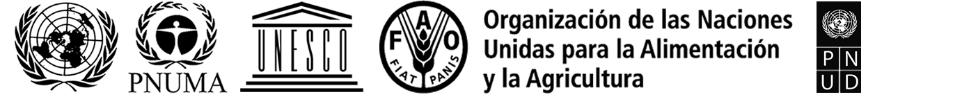 IPBES/10/5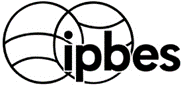 Plataforma Intergubernamental 
Científico Normativa sobre 
Diversidad Biológica y Servicios 
de los EcosistemasDistr. general22 de mayo de 2023Español 
Original: inglésPlenario de la Plataforma Intergubernamental 
Científico-Normativa sobre Diversidad Biológica 
y Servicios de los Ecosistemas Décimo período de sesiones Bonn (Alemania), 28 de agosto a 2 de septiembre de 2023 Tema 6 del programa provisionalArreglos financieros y presupuestarios de la PlataformaContribuciones recibidasContribuciones recibidasContribuciones recibidasContribuciones recibidasContribuciones recibidasContribuciones recibidasContribuciones prometidasContribuciones prometidasContribuciones prometidasContribuciones prometidas201820192020202120222023202320242025Total de contribuciones prometidas1. GobiernosAlemaniaa1 457 2671 242 9161 109 3611 266 3631 293 674–1 100 1101 100 1101 100 1103 300 330Australia–––30 00069 140–––––Austria17 123–22 22216 892––––––Bélgica77 19373 66173 85374 32470 288–72 607––72 607Bulgaria2 3232 2732 1982 4272 068–––––Canadáa 25 58330 31231 26031 21631 119–29 34729 347–58 694Chile13 00012 75111 00012 05310 850–––––China200 000200 000180 000180 000180 000–––––Dinamarca–29 908––––––––Eslovaquia––23 895–––––––España–––93 82642 239–44 004––44 004Estonia–5 0442 3892 326––––––Finlandiaa11 69622 72723 69723 86630 060–		––––Franciaa844 838416 343503 897290 687321 489–192 519––192 519Japón 190 454166 428193 181193 181189 814189 814––––Letonia4 22711 37711 94712 1659 737–––––Luxemburgo17 04511 123–9 558––16 502––16 502Noruega665 417324 585290 757372 715334 317–––––Nueva Zelandia17 04716 557–34 92016 99515 745––––Países Bajos (Reino de los)–715 072–225 225479 744–––––Reino Unido de Gran Bretaña e Irlanda del Norte650 214502 060269 830244 494407 550366 748–366 748–366 748República de Coreaa–123 378––––––––Sueciaa253 128161 339159 502173 261159 285–––––Suiza 84 00072 65184 34471 809100 675–––––Unión Europea–2 155 333–1 223 321411 451–2 585 259–1 925 1934 510 451Subtotal 15 025 5566 793 5963 490 3335 334 6284 160 495572 3074 040 3481 496 2053 025 3038 561 8562. Otros donantesAXA S.A.––––184 009–92 409––92 409Fundación Bill y Melinda Gatesa––––286 740–––––Fundación BNP Paribas––––66 725–22 02222 002–44 004Fundación Calouste Gulbenkian ––––553 305–––––H&M Hennes and Mauritz GBC AB––44 01445 732 39 599–41 254––41 254Kering S.A.–131 291143 369143 369 134 831–––––Laboratorios de Biología Vegetal Yves Rocher11 48111 161––––––––Premio de la Fundación Príncipe Alberto II de Mónaco–––45 045––––––Premio Win Win de Gotemburgo a la Sostenibilidad––113 663–––––––Subtotal 211 481142 452301 047234 1461 265 209–155 66622 002–177 668Subtotal (1 + 2)5 037 0376 936 0483 791 3795 568 7745 425 703572 3074 196 0141 518 2073 025 3038 739 5233. Inversiones e ingresos variosb158 546217 091179 314(8 856)41 965198 234––––Total (1 + 2 + 3)5 195 5837 153 1393 970 6935 559 9185 467 668770 5414 196 0141 518 2073 025 3038 739 523Gobierno/institución ActividadTipo de apoyoContribuciones recibidasContribuciones recibidasContribuciones recibidasContribuciones recibidasContribuciones recibidasContribuciones prometidasContribuciones prometidasContribuciones prometidasGobierno/institución ActividadTipo de apoyo2018201920202021202220232024Total de contribuciones prometidas1. Contribuciones para fines específicos realizadas en efectivo en apoyo del programa de trabajo aprobado1. Contribuciones para fines específicos realizadas en efectivo en apoyo del programa de trabajo aprobado1. Contribuciones para fines específicos realizadas en efectivo en apoyo del programa de trabajo aprobado1. Contribuciones para fines específicos realizadas en efectivo en apoyo del programa de trabajo aprobado1. Contribuciones para fines específicos realizadas en efectivo en apoyo del programa de trabajo aprobado1.1 Contribuciones para fines específicos realizadas en efectivo por Gobiernos en apoyo del programa de trabajo aprobado1.1 Contribuciones para fines específicos realizadas en efectivo por Gobiernos en apoyo del programa de trabajo aprobado1.1 Contribuciones para fines específicos realizadas en efectivo por Gobiernos en apoyo del programa de trabajo aprobado1.1 Contribuciones para fines específicos realizadas en efectivo por Gobiernos en apoyo del programa de trabajo aprobado1.1 Contribuciones para fines específicos realizadas en efectivo por Gobiernos en apoyo del programa de trabajo aprobado1.1 Contribuciones para fines específicos realizadas en efectivo por Gobiernos en apoyo del programa de trabajo aprobadoCanadáApoyo al programa de trabajoApoyo a los productos previstos25 58330 31231 26031 21631 11929 34729 34758 694FinlandiaApoyo al programa de trabajo y a los participantes en las reuniones de los órganos de la IPBESApoyo a los productos previstos23 86630 060Francia (Office français de la biodiversité)Apoyo a la evaluación mundial de la diversidad biológica y los servicios de los ecosistemasApoyo a los productos previstos102 74071 903Francia (Office français de la biodiversité)Evaluación temática de las especies exóticas invasoras Apoyo a los productos previstos79 545116 95960 50660 506Francia (Office français de la biodiversité)Apoyo a la evaluación temática de los diversos valores y la valoración de la naturalezaApoyo a los productos previstos84 54155 74158 48056 584Francia (Office français de la biodiversité)Apoyo a la evaluación temática del uso sostenible de las especies silvestres Apoyo a los productos previstos84 54155 74158 48056 584Alemania Apoyo para sufragar un puesto de consultor de categoría P-3 para la unidad de apoyo técnico de la evaluación mundial de la diversidad biológica y los servicios de los ecosistemasGastos de personal102 10873 594Alemaniaa Apoyo para sufragar el puesto de auxiliar de sistemas de informaciónGastos de personal51 500 103 000Alemania Apoyo a los participantes en el sexto período de sesiones del PlenarioApoyo a los participantes149 068Alemania Apoyo a los participantes en el noveno período de sesiones del PlenarioApoyo a los participantes208 768Alemania Tercera reunión de autores de la evaluación mundial de la diversidad biológica y los servicios de los ecosistemasLugar de celebración y logística6 269República de CoreaReunión del equipo de tareas sobre conocimientos y datosApoyo a los participantes123 378SueciaApoyo a la participación de los miembros del Grupo Multidisciplinario de Expertos que proceden de países en desarrolloApoyo a los participantes 84 603Subtotal 1.1762 831418 336265 179158 082383 11689 85329 347119 2001.2 Contribuciones para fines específicos realizadas en efectivo por otros donantes en apoyo del programa de trabajo aprobado 1.2 Contribuciones para fines específicos realizadas en efectivo por otros donantes en apoyo del programa de trabajo aprobado 1.2 Contribuciones para fines específicos realizadas en efectivo por otros donantes en apoyo del programa de trabajo aprobado 1.2 Contribuciones para fines específicos realizadas en efectivo por otros donantes en apoyo del programa de trabajo aprobado 1.2 Contribuciones para fines específicos realizadas en efectivo por otros donantes en apoyo del programa de trabajo aprobado 1.2 Contribuciones para fines específicos realizadas en efectivo por otros donantes en apoyo del programa de trabajo aprobado 1.2 Contribuciones para fines específicos realizadas en efectivo por otros donantes en apoyo del programa de trabajo aprobado 1.2 Contribuciones para fines específicos realizadas en efectivo por otros donantes en apoyo del programa de trabajo aprobado Fundación Bill y Melinda GatesApoyo al programa de trabajo: evaluación de los nexosGastos de personal286 740AXA S.A.Apoyo al programa de trabajo: evaluación de los nexos y los cambios transformadoresApoyo a los productos previstos184 00992 40992 409Subtotal 1.2470 74992 40992 409Total 1762 831418 336265 179158 082853 865182 26229 347211 6092. Contribuciones para fines específicos realizadas en efectivo en apoyo de actividades previstas en el programa de trabajo pero no consignadas en el presupuesto aprobado2. Contribuciones para fines específicos realizadas en efectivo en apoyo de actividades previstas en el programa de trabajo pero no consignadas en el presupuesto aprobado2. Contribuciones para fines específicos realizadas en efectivo en apoyo de actividades previstas en el programa de trabajo pero no consignadas en el presupuesto aprobado2. Contribuciones para fines específicos realizadas en efectivo en apoyo de actividades previstas en el programa de trabajo pero no consignadas en el presupuesto aprobado2. Contribuciones para fines específicos realizadas en efectivo en apoyo de actividades previstas en el programa de trabajo pero no consignadas en el presupuesto aprobado2. Contribuciones para fines específicos realizadas en efectivo en apoyo de actividades previstas en el programa de trabajo pero no consignadas en el presupuesto aprobado2. Contribuciones para fines específicos realizadas en efectivo en apoyo de actividades previstas en el programa de trabajo pero no consignadas en el presupuesto aprobado2. Contribuciones para fines específicos realizadas en efectivo en apoyo de actividades previstas en el programa de trabajo pero no consignadas en el presupuesto aprobadoAlemaniaApoyo para sufragar el puesto de auxiliar de sistemas de informaciónGastos de personal30 000AlemaniaApoyo al taller de la IPBES sobre diversidad biológica y pandemiasApoyo a las reuniones38 664AlemaniaApoyo a la celebración del noveno período de sesiones de la IPBES en Bonn (Alemania), para sufragar los costos relativos al lugar de celebración y a los participantes en la reuniónApoyo a las reuniones982 367ColombiaApoyo a la celebración del quinto período de sesiones de la IPBES en Medellín (Colombia), para servicios de conferencia y viajes del personalApoyo a las reuniones325 065Estados Unidos de AméricaApoyo a la celebración del décimo período de sesiones de la IPBES en Bonn (Alemania), para sufragar los costos relativos al lugar de celebración y otros costos de la reuniónApoyo a las reuniones1 295 000FranciaApoyo a la celebración del séptimo período de sesiones de la IPBES en París, para servicios de conferencia y viajes del personalApoyo a las reuniones265 114NoruegabApoyo al taller copatrocinado por el IPCC y la IPBES sobre clima y diversidad biológicaApoyo a las reuniones39 325Total 2355 065265 11477 9892 277 367Total 1 + 21 117 896683 450343 168158 0823 131 232182 26229 347211 609Gobierno/instituciónActividadTipo de apoyoValor estimado1. Apoyo prestado directamente para actividades aprobadas y presupuestadas del programa de trabajo1. Apoyo prestado directamente para actividades aprobadas y presupuestadas del programa de trabajo1. Apoyo prestado directamente para actividades aprobadas y presupuestadas del programa de trabajo1. Apoyo prestado directamente para actividades aprobadas y presupuestadas del programa de trabajoAcademia Suiza de CienciasReunión de elaboración del resumen de la evaluación del uso sostenible de las especies silvestres para los encargados de la formulación de políticasCostos relativos al lugar de celebración y la logística3 000Agencia de Evaluación del Medio Ambiente de los Países BajosUnidad de apoyo técnico del equipo de tareas sobre hipótesis y modelos de diversidad biológica y servicios de los ecosistemasGastos de personal, de oficina y generales de funcionamiento15 700Diálogos y talleres sobre hipótesis y modelos de diversidad biológica y servicios de los ecosistemasGastos logísticos35 900Biodiversa+ y Fondation pour la recherche sur la biodiversité (Francia)Unidad de apoyo técnico del equipo de tareas sobre conocimientos y datosGastos de personal, de oficina y generales de funcionamiento18 200Centro Mundial de Vigilancia de la Conservación del PNUMAUnidad de apoyo técnico del equipo de tareas sobre herramientas y métodos de apoyo a la formulación de políticasGastos de personal, de oficina y generales de funcionamiento30 400EcoHealth AlliancePrimera reunión de autores de la evaluación de los nexosGastos logísticos1 400Fondation pour la recherche sur la biodiversité (Francia)Unidad de apoyo técnico para la evaluación del uso sostenible de las especies silvestresGastos de personal, de oficina y generales de funcionamiento2 000Gobierno de AlemaniaTaller para jóvenesCostos relativos al lugar de celebración y la logística18 300Gobierno de NoruegaUnidad de apoyo técnico del equipo de tareas sobre sobre creación de capacidadGastos de personal, de oficina y generales de funcionamiento300 000Gobierno del Reino de los Países BajosUnidad de apoyo técnico del equipo de tareas sobre hipótesis y modelos de diversidad biológica y servicios de los ecosistemasGastos de personal280 500Ministerio de Asuntos Exteriores de FranciaApoyo técnico para aplicar la estrategia de recaudación de fondos de la IPBESGastos de personal186 500Ministerio de Medio Ambiente del JapónUnidad de apoyo técnico para la evaluación de las especies exóticas invasorasGastos de personal, de oficina y generales de funcionamiento212 300Programa Future Ecosystems for Africa del Global Change Institute de la Universidad de Witwatersrand, en colaboración con Oppenheimer Generations Research and Conservation (Sudáfrica)Taller sobre el marco de los futuros de la naturaleza y su orientación metodológicaCostos relativos al lugar de celebración y la logística6 200Organismo del Medio Ambiente de NoruegaTaller para jóvenesApoyo para sufragar los costos relativos a los participantes y la logística56 700Organización de las Naciones Unidas para la Educación, la Ciencia y la CulturaUnidad de apoyo técnico del equipo de tareas sobre sistemas de conocimientos indígenas y localesGastos de personal, de oficina y generales de funcionamiento150 000Primer diálogo sobre conocimientos indígenas y locales para la evaluación de los nexosApoyo a los participantes1 000PNUMAAdscripción de un oficial de programas de categoría P-4 a la Secretaría de la IPBESGastos de personal143 000Sociedad Senckenberg para la Investigación de la Naturaleza (Alemania)Unidad de apoyo técnico del equipo de tareas sobre conocimientos y datosGastos de personal, de oficina y generales de funcionamiento112 500Primera reunión de autores de la evaluación de los nexosCostos relativos al lugar de celebración12 000Universidad de Aarhus (Dinamarca)Tercera reunión de autores y reunión de elaboración del resumen de la evaluación de especies exóticas invasoras para los encargados de la formulación de políticasCostos relativos al lugar de celebración y la logística28 700Universidad de Concepción e Instituto de Ecología y Biodiversidad (Chile)Reunión de elaboración del resumen de la evaluación de especies exóticas invasoras para los encargados de la formulación de políticasCostos relativos al lugar de celebración y la logística11 200Universidad de Montpellier (Francia)Unidad de apoyo técnico para la evaluación del cambio transformadorGastos de personal, de oficina y generales de funcionamiento11 300Primera reunión de autores para la evaluación del cambio transformadorCostos relativos al lugar de celebración y la logística10 200Universidad Nacional Autónoma de MéxicoUnidad de apoyo técnico para la evaluación de los valoresGastos de personal, de oficina y generales de funcionamiento13 800Subtotal 11 660 800 2. Apoyo a las actividades adicionales organizadas en apoyo del programa de trabajo2. Apoyo a las actividades adicionales organizadas en apoyo del programa de trabajoAyuntamiento de BonnNoveno período de sesiones del PlenarioCostos relativos a la imagen institucional y la logística23 000Ministerio de Medio Ambiente, Conservación de la Naturaleza, Seguridad Nuclear y Protección del Consumidor de Alemania Noveno período de sesiones del PlenarioCostos relativos a la imagen institucional, el personal de apoyo y la logística47 000Organismo del Medio Ambiente de NoruegaCreación de la Red de Ciencias Sociales y Humanidades para la colaboración con la IPBESGastos de personal y logística19 000Unión Internacional para la Conservación de la Naturaleza y de los Recursos NaturalesApoyo a la participación de interesadosApoyo técnico71 000Subtotal 2160 000Total (1 + 2)1 820 800Gobiernos/instituciones que aportan financiaciónDirección del proyectoActividadActividadActividadValor estimado Generación de nuevos conocimientos Generación de nuevos conocimientos Generación de nuevos conocimientos Generación de nuevos conocimientos Generación de nuevos conocimientos Generación de nuevos conocimientos Belmont ForumBelmont ForumBelmont ForumBelmont ForumIniciativa de investigación participativa de 2022 sobre clima, medio ambiente y salud (dirigida a colmar las lagunas de la evaluación mundial de la diversidad biológica y los servicios de los ecosistemas de la IPBES y del informe del taller de la IPBES sobre diversidad biológica y pandemias, y de utilidad para la evaluación de los nexos de la IPBES).13,8Belmont ForumBelmont ForumBelmont ForumBelmont ForumIniciativa de investigación participativa de 2022 sobre sistemas de consumo y producción sostenibles (dirigida a colmar las lagunas de la evaluación mundial de la diversidad biológica y los servicios de los ecosistemas de la IPBES y la evaluación temática de los diversos valores y la valoración de la naturaleza de la IPBES)9,7Belmont ForumBelmont ForumBelmont ForumBelmont ForumIniciativa de investigación participativa de 2022 sobre enfoques integrados en materia de migración y movilidad humana en una época de cambio mundial rápido (dirigida a colmar las lagunas de la evaluación mundial de la diversidad biológica y los servicios de los ecosistemas de la IPBES)8,8Biodiversa+ con la Comisión Europea Biodiversa+Biodiversa+Biodiversa+Convocatoria conjunta de 2022 de propuestas de investigación sobre “Mejora de la vigilancia transnacional de la diversidad biológica y el cambio de los ecosistemas en pro de la ciencia y la sociedad” (dirigida a colmar las lagunas detectadas en la evaluación regional de la diversidad biológica y los servicios de los ecosistemas para Europa y Asia Central de la IPBES, la evaluación mundial de la diversidad biológica y los servicios de los ecosistemas de la IPBES, el informe del taller de la IPBES sobre diversidad biológica y pandemias, y el informe del taller copatrocinado por la IPBES y el IPCC sobre diversidad biológica y cambio climático) 40,0Instituto Interamericano para la Investigación del Cambio GlobalInstituto Interamericano para la Investigación del Cambio GlobalInstituto Interamericano para la Investigación del Cambio GlobalInstituto Interamericano para la Investigación del Cambio GlobalPrograma de Pequeñas Donaciones 2019-2022: el papel de los servicios ecosistémicos en la adaptación al cambio mundial en pro del bienestar humano (dirigida a colmar las lagunas de la evaluación mundial de la diversidad biológica y los servicios de los ecosistemas de la IPBES y la evaluación regional de la diversidad biológica y los servicios de los ecosistemas para América de la IPBES)1,2Unión Europea (Horizonte Europa)Unión EuropeaUnión EuropeaConvocatoria de una propuesta para reforzar el apoyo a las políticas científicas en colaboración con la IPBES y el IPCC como forma de mejorar la interconexión de las políticas sobre diversidad biológica y clima (a partir del informe del taller copatrocinado por la IPBES y el IPCC sobre diversidad biológica y cambio climático)Convocatoria de una propuesta para reforzar el apoyo a las políticas científicas en colaboración con la IPBES y el IPCC como forma de mejorar la interconexión de las políticas sobre diversidad biológica y clima (a partir del informe del taller copatrocinado por la IPBES y el IPCC sobre diversidad biológica y cambio climático)4,3Unión Europea (Horizonte Europa)Convocatoria de propuestas para evaluar los vínculos que conectan la pérdida de diversidad biológica y la degradación de los ecosistemas con la aparición de enfermedades zoonóticas (a partir del informe del taller de la IPBES sobre diversidad biológica y pandemias, y de utilidad para la evaluación de los nexos de la IPBES)12,8Unión Europea (Horizonte Europa)Convocatoria de propuestas para colmar las lagunas de la investigación sobre las variables oceánicas esenciales en apoyo de las evaluaciones mundiales18,0Creación de capacidad Creación de capacidad Creación de capacidad Creación de capacidad Creación de capacidad Creación de capacidad PNUD (y Centro Mundial de Vigilancia de la Conservación del PNUMA y Ministerio Federal de Medio Ambiente, Conservación de la Naturaleza, Seguridad Nuclear y Protección del Consumidor de Alemania/Iniciativa Internacional para el Clima)Centro Mundial de Vigilancia de la Conservación del PNUMACentro Mundial de Vigilancia de la Conservación del PNUMACentro Mundial de Vigilancia de la Conservación del PNUMACreación de capacidad y apoyo a Azerbaiyán, Bosnia y Herzegovina, Camboya y Granada para llevar a cabo evaluaciones nacionales de los ecosistemas y establecer plataformas nacionales científico-normativas de la IPBES0,9 PNUD (y Centro Mundial de Vigilancia de la Conservación del PNUMA y Ministerio Federal de Medio Ambiente, Conservación de la Naturaleza, Seguridad Nuclear y Protección del Consumidor de Alemania/Iniciativa Internacional para el Clima)PNUD/Red de Biodiversidad y Servicios Ecosistémicos PNUD/Red de Biodiversidad y Servicios Ecosistémicos PNUD/Red de Biodiversidad y Servicios Ecosistémicos Creación de capacidad y apoyo a las evaluaciones nacionales de la diversidad biológica y los servicios de los ecosistemas mediante diálogos nacionales tripartitos organizados por la Red de Biodiversidad y Servicios Ecosistémicos en Colombia, el Camerún, Etiopía y Viet Nam0,3PNUD (y Centro Mundial de Vigilancia de la Conservación del PNUMA y Ministerio Federal de Medio Ambiente, Conservación de la Naturaleza, Seguridad Nuclear y Protección del Consumidor de Alemania/Iniciativa Internacional para el Clima)Centro Mundial de Vigilancia de la Conservación del PNUMA/Red de Biodiversidad y Servicios Ecosistémicos (fase II)Centro Mundial de Vigilancia de la Conservación del PNUMA/Red de Biodiversidad y Servicios Ecosistémicos (fase II)Centro Mundial de Vigilancia de la Conservación del PNUMA/Red de Biodiversidad y Servicios Ecosistémicos (fase II)Creación de capacidad y apoyo a la realización de evaluaciones nacionales de la diversidad biológica y los servicios de los ecosistemas en un máximo de 40 países2,2PNUD (y Centro Mundial de Vigilancia de la Conservación del PNUMA y Ministerio Federal de Medio Ambiente, Conservación de la Naturaleza, Seguridad Nuclear y Protección del Consumidor de Alemania/Iniciativa Internacional para el Clima)Centro de Investigación para el Desarrollo (ZEF)Centro de Investigación para el Desarrollo (ZEF)Centro de Investigación para el Desarrollo (ZEF)Apoyo a la creación de capacidad en Benin, Burkina Faso, Cabo Verde, Côte d'Ivoire, Gambia, Ghana, Guinea, Guinea-Bissau, Liberia, Malí, el Níger, Nigeria, el Senegal, Sierra Leona y el Togo; fomento de la participación en las actividades de la IPBES y de la aceptación de sus productos; fortalecimiento de las redes Sur-Sur mediante talleres; establecimiento de una plataforma subregional científico-normativa; y formación de jóvenes profesionales por medio de un programa de máster en ciencias titulado “Gestión de las interfaces científico-normativas sobre diversidad biológica y servicios de los ecosistemas para el desarrollo sostenible en África Occidental” (SPIBES)0,3Centro de Investigación para el Desarrollo (ZEF)Centro de Investigación para el Desarrollo (ZEF)Centro de Investigación para el Desarrollo (ZEF)CABES: desarrollo de capacidades para los expertos en diversidad biológica y servicios ecosistémicos en África Occidental, Central y Oriental0,9Institut für Biodiversität - Netzwerk e.V., en coordinación con la unidad de apoyo técnico de la IPBES sobre creación de capacidad y la Oficina Federal de Protección de la Naturaleza de Alemania (BfN)Institut für Biodiversität - Netzwerk e.V., en coordinación con la unidad de apoyo técnico de la IPBES sobre creación de capacidad y la Oficina Federal de Protección de la Naturaleza de Alemania (BfN)Institut für Biodiversität - Netzwerk e.V., en coordinación con la unidad de apoyo técnico de la IPBES sobre creación de capacidad y la Oficina Federal de Protección de la Naturaleza de Alemania (BfN)Refuerzo de la IPBES mediante la creación de capacidad en la región de Europa Oriental, Cáucaso y Asia Central0,1Total113,3Partida presupuestariaPresupuesto revisado para 2022Gastos de 2022Saldo de 20221. Reuniones de los órganos de la IPBES 1. Reuniones de los órganos de la IPBES 1.1 Períodos de sesiones del Plenario1.1 Períodos de sesiones del PlenarioGastos de viaje de los participantes en el noveno período de sesiones del Plenario (viajes y dietas) 500 000395 943104 057Servicios de conferencias (traducción, edición e interpretación)830 000763 60866 392Servicios de presentación de informes65 00062 7862 214Costos de seguridad y otros 240 000295 178(55 178)Subtotal 1.1, períodos de sesiones del Plenario1 635 0001 517 515117 4851.2 Reuniones de la Mesa y el Grupo Multidisciplinario de ExpertosGastos de viaje y reuniones de los participantes en una reunión de la Mesa35 45023 23212 218Gastos de viaje y reuniones de los participantes en una reunión del Grupo85 00061 65623 344Subtotal 1.2, reuniones de la Mesa y el Grupo Multidisciplinario de Expertos120 45084 88835 5621.3 Gastos de viaje de la Presidencia en representación de la IPBES25 00013 12411 876Subtotal 1, reuniones de los órganos de la IPBES1 780 4501 615 528164 9222. Ejecución del programa de trabajo 2. Ejecución del programa de trabajo Parte A: primer programa de trabajo (PT1)Parte A: primer programa de trabajo (PT1)Objetivo 3 del PT1: fortalecer la interfaz científico-normativa respecto de las cuestiones temáticas y metodológicas1 084 250847 561236 689Producto previsto 3 b) ii) del PT1: evaluación de las especies exóticas invasoras 296 500199 33697 164Producto previsto 3 b) iii) del PT1: evaluación del uso sostenible de las especies silvestres 406 500319 82886 672Producto previsto 3 d) del PT1: evaluación de los valores 381 250328 39752 853Subtotal, parte A1 084 250847 561236 689Parte B: programa de trabajo renovable hasta 2030Objetivo 1: evaluación de los conocimientos1 084 420590 635493 785Producto previsto 1 a): una evaluación temática de los vínculos entre la diversidad biológica, el agua, la alimentación y la salud (evaluación de los nexos)663 170365 597297 573Producto previsto 1 c): una evaluación temática de las causas subyacentes de la pérdida de la diversidad biológica y los factores determinantes del cambio transformador y las opciones disponibles para hacer realidad la Visión 2050 para la Diversidad Biológica (evaluación del cambio transformador)421 250225 039196 211Objetivo 2: creación de capacidad390 200206 563183 637Objetivo 2 a): fomento del aprendizaje y la participación; objetivo 2 b): acceso facilitado a los conocimientos especializados y la información; y objetivo 2 c): fortalecimiento de las capacidades nacionales y regionales390 200206 563183 637Objetivo 3: fortalecimiento de la base de conocimientos555 000347 922207 078Objetivo 3 a): labor adelantada en materia de conocimientos y datos268 000128 084139 916Objetivo 3 b): aumento del reconocimiento y uso de los sistemas de conocimientos indígenas y locales287 000219 83967 161Objetivo 4: apoyo a la elaboración de políticas471 000335 177135 823Objetivo 4 a): labor adelantada en materia de instrumentos normativos y herramientas y métodos de apoyo a la formulación de políticas239 000148 43990 561Objetivo 4 b): labor adelantada en materia de hipótesis y modelos de diversidad biológica y de funciones y servicios ecosistémicos 232 000186 73845 262Objetivo 4 c): labor adelantada en materia de valores múltiplesObjetivo 5: comunicación y participación280 000229 44750 553Objetivo 5 a): fortalecimiento de la comunicación250 000229 44720 553Objetivo 5 c): aumento de la participación de los interesados30 000030 000Subtotal, parte B2 780 6201 709 7451 070 875Subtotal 2, ejecución del programa de trabajo3 864 8702 557 3061 307 5643. Secretaría3.1 Personal de la Secretaría2 249 9751 698 953551 0223.2 Gastos de funcionamiento (no relacionados con el personal)321 000249 64671 354Subtotal 3, Secretaría (gastos de personal y de funcionamiento)2 570 9751 948 599622 376Subtotal (1+2+3)8 216 2956 121 4332 094 862Gastos de apoyo a los programas 657 304474 182167 589Total8 873 5996 595 6162 262 450Partida presupuestariaPresupuesto aprobado para 2023Presupuesto revisado para 2023Variación1. Reuniones de los órganos de la IPBES 1.1 Períodos de sesiones del PlenarioGastos de viaje de los participantes en el décimo período de sesiones del Plenario (viajes y dietas) 500 000500 000Servicios de conferencias (traducción, edición e interpretación)830 000830 000Servicios de presentación de informes65 00065 000Costos de seguridad y otros 100 000200 000100 000Subtotal 1.1, períodos de sesiones del Plenario1 495 0001 595 000100 0001.2 Reuniones de la Mesa y el Grupo Multidisciplinario de ExpertosGastos de viaje y reuniones de los participantes en una reunión de la Mesa35 45035 450Gastos de viaje y reuniones de los participantes en una reunión del Grupo85 00085 000Subtotal 1.2, reuniones de la Mesa y el Grupo Multidisciplinario de Expertos120 450120 4501.3 Gastos de viaje de la Presidencia en representación de la IPBES25 00025 000Subtotal 1, reuniones de los órganos de la IPBES1 640 4501 740 450 100 0002. Ejecución del programa de trabajo 2. Ejecución del programa de trabajo 2. Ejecución del programa de trabajo 2. Ejecución del programa de trabajo Parte A: primer programa de trabajo (PT1)Parte A: primer programa de trabajo (PT1)Parte A: primer programa de trabajo (PT1)Parte A: primer programa de trabajo (PT1)Objetivo 3 del PT1: fortalecer la interfaz científico-normativa respecto de las cuestiones temáticas y metodológicas302 500316 25013 750Producto previsto 3 b) ii) del PT1: evaluación de las especies exóticas invasoras 302 500316 25013 750Subtotal, parte A302 500316 25013 750Parte B: programa de trabajo renovable hasta 2030Objetivo 1: evaluación de los conocimientos1 724 8001 301 900(422 900)Producto previsto 1 a): una evaluación temática de los vínculos entre la diversidad biológica, el agua, la alimentación y la salud (evaluación de los nexos)837 300606 900(230 400)Producto previsto 1 c): una evaluación temática de las causas subyacentes de la pérdida de la diversidad biológica y los factores determinantes del cambio transformador y las opciones disponibles para hacer realidad la Visión 2050 para la Diversidad Biológica (evaluación del cambio transformador)516 250401 250(115 000)Producto previsto 1 d): una evaluación metodológica de las consecuencias de la actividad empresarial en la diversidad biológica y las contribuciones de la naturaleza para las personas, y de la dependencia de las empresas respecto de aquella y estas (evaluación de las empresas y la diversidad biológica)371 250293 750(77 500)Objetivo 2: creación de capacidad767 500696 025(71 475)Objetivo 2 a): fomento del aprendizaje y la participación; objetivo 2 b): acceso facilitado a los conocimientos especializados y la información; y objetivo 2 c): fortalecimiento de las capacidades nacionales y regionales767 500696 025(71 475)Objetivo 3: fortalecimiento de la base de conocimientos712 000597 000(115 000)Objetivo 3 a): labor adelantada en materia de conocimientos y datos293 000209 000(84 000)Objetivo 3 b): aumento del reconocimiento y uso de los sistemas de conocimientos indígenas y locales419 000388 000(31 000)Objetivo 4: apoyo a la elaboración de políticas750 000335 000(415 000)Objetivo 4 a): labor adelantada en materia de instrumentos normativos y herramientas y métodos de apoyo a la formulación de políticas244 000165 000(79 000)Objetivo 4 b): labor adelantada en materia de hipótesis y modelos de diversidad biológica y de funciones y servicios ecosistémicos 271 000170 000(101 000)Objetivo 4 c): labor adelantada en materia de valores múltiples235 0000(235 000)Objetivo 5: comunicación y participación280 000350 00070 000Objetivo 5 a): fortalecimiento de la comunicación250 000290 00040 000 Objetivo 5 c): aumento de la participación de los interesados30 00060 00030 000Subtotal, parte B4 234 3003 279 925(954 375)Subtotal 2, ejecución del programa de trabajo4 536 8003 596 175(940 625)3. Secretaría3.1 Personal de la Secretaría3 035 0002 918 950 (116 050)3.2 Gastos de funcionamiento (no relacionados con el personal)346 000352 500 6 500Subtotal 3, Secretaría (gastos de personal y de funcionamiento)3 381 0003 271 450(109 550)Subtotal (1 + 2 + 3)9 558 2508 608 075(950 175)Gastos de apoyo a los programas 764 660688 646(76 014)Total10 322 9109 296 721(1 026 189)Partida presupuestariaPresupuesto aprobado para 2024Presupuesto revisado para 2024Variación1. Reuniones de los órganos de la IPBES1.1 Períodos de sesiones del PlenarioGastos de viaje de los participantes en el 11º período de sesiones del Plenario (viajes y dietas) 500 000500 000Servicios de conferencias (traducción, edición e interpretación)830 000830 000Servicios de presentación de informes65 00065 000Costos de seguridad y otros 100 000100 000Subtotal 1.1, períodos de sesiones del Plenario1 495 0001 495 0001.2 Reuniones de la Mesa y el Grupo Multidisciplinario de ExpertosGastos de viaje y reuniones de los participantes en una reunión de la Mesa35 45035 450Gastos de viaje y reuniones de los participantes en una reunión del Grupo85 00085 000Subtotal 1.2, reuniones de la Mesa y el Grupo Multidisciplinario de Expertos120 450120 4501.3 Gastos de viaje de la Presidencia en representación de la IPBES25 00025 000Subtotal 1, reuniones de los órganos de la IPBES1 640 4501 640 4502. Ejecución del programa de trabajo 2. Ejecución del programa de trabajo 2. Ejecución del programa de trabajo 2. Ejecución del programa de trabajo Parte A: primer programa de trabajo (PT1)Parte A: primer programa de trabajo (PT1)Parte A: primer programa de trabajo (PT1)Parte A: primer programa de trabajo (PT1)Objetivo 3 del PT1: fortalecer la interfaz científico-normativa respecto de las cuestiones temáticas y metodológicas20 00020 000Producto previsto 3 b) ii) del PT1: evaluación de las especies exóticas invasoras 20 00020 000Subtotal, parte A20 00020 000Parte B: programa de trabajo renovable hasta 2030Objetivo 1: evaluación de los conocimientos2 145 0502 326 150181 100Producto previsto 1 a): una evaluación temática de los vínculos entre la diversidad biológica, el agua, la alimentación y la salud (evaluación de los nexos)986 050892 150(93 900)Producto previsto 1 c): una evaluación temática de las causas subyacentes de la pérdida de la diversidad biológica y los factores determinantes del cambio transformador y las opciones disponibles para hacer realidad la Visión 2050 para la Diversidad Biológica (evaluación del cambio transformador)662 750537 750(125 000)Producto previsto 1 d): una evaluación metodológica de las consecuencias de la actividad empresarial en la diversidad biológica y las contribuciones de la naturaleza para las personas, y de la dependencia de las empresas respecto de aquella y estas (evaluación de las empresas y la diversidad biológica)496 250398 750(97 500)Producto previsto 1 e): segunda evaluación mundial de la diversidad biológica y los servicios de los ecosistemas145 000145 000Producto previsto 1 f): primera evaluación por vía rápida (evaluación por vía rápida (1))352 500352 500Objetivo 2: creación de capacidad; y objetivo 4 a): labor adelantada en materia de instrumentos normativos y herramientas y métodos de apoyo a la formulación de políticas747 000617 250(129 750)Objetivo 2 a): fomento del aprendizaje y la participación; objetivo 2 b): acceso facilitado a los conocimientos especializados y la información; y objetivo 2 c): fortalecimiento de las capacidades nacionales y regionales; y 503 000617 250(129 750)Objetivo 4 a): labor adelantada en materia de instrumentos normativos y herramientas y métodos de apoyo a la formulación de políticas244 000Objetivo 3: fortalecimiento de la base de conocimientos558 000593 00035 000Objetivo 3 a): labor adelantada en materia de conocimientos y datos303 000286 000(17 000)Objetivo 3 b): aumento del reconocimiento y uso de los sistemas de conocimientos indígenas y locales255 000307 00052 000Objetivo 4: apoyo a la elaboración de políticas506 000267 000(239 000)Objetivo 4 b): labor adelantada en materia de hipótesis y modelos de diversidad biológica y de funciones y servicios ecosistémicos 271 000267 000(4 000)Objetivo 4 c): labor adelantada en materia de valores múltiples235 000(235 000)Objetivo 5: comunicación y participación280 000280 000Objetivo 5 a): fortalecimiento de la comunicación250 000250 000Objetivo 5 c): aumento de la participación de los interesados30 00030 000Objetivo 6: aumento de la eficacia de la Plataforma7 7007 700Objetivo 6 a): examen periódico de la eficacia de la IPBES7 7007 700Subtotal, parte B4 236 0504 091 100(144 950)Subtotal 2, ejecución del programa de trabajo4 236 0504 091 100(144 950)3. Secretaría3.1 Personal de la Secretaría3 174 5633 255 30080 7373.2 Gastos de funcionamiento (no relacionados con el personal) 346 000352 5006 500Subtotal 3, Secretaría (gastos de personal y de funcionamiento)3 520 5633 607 80087 237Subtotal (1 + 2 + 3)9 397 0639 359 350(37 713)Gastos de apoyo a los programas751 765748 748(3 017)Total10 148 82810 108 098(40 730)Partida presupuestariaPresupuesto provisional para 20251. Reuniones de los órganos de la IPBES1.1 Períodos de sesiones del PlenarioGastos de viaje de los participantes en el 12º período de sesiones del Plenario (viajes y dietas) 500 000Servicios de conferencias (traducción, edición e interpretación)830 000Servicios de presentación de informes65 000Costos de seguridad y otros 100 000Subtotal 1.1, períodos de sesiones del Plenario1 495 0001.2 Reuniones de la Mesa y el Grupo Multidisciplinario de ExpertosGastos de viaje y reuniones de los participantes en una reunión de la Mesa35 450Gastos de viaje y reuniones de los participantes en una reunión del Grupo85 000Subtotal 1.2, reuniones de la Mesa y el Grupo Multidisciplinario de Expertos120 4501.3 Gastos de viaje de la Presidencia en representación de la IPBES25 000Subtotal 1, reuniones de los órganos de la IPBES1 640 4502. Ejecución del programa de trabajoPrograma de trabajo renovable hasta 2030Objetivo 1: evaluación de los conocimientos1 920 650Producto previsto 1 a): una evaluación temática de los vínculos entre la diversidad biológica, el agua, la alimentación y la salud (evaluación de los nexos) 185 950Producto previsto 1 c): una evaluación temática de las causas subyacentes de la pérdida de la diversidad biológica y los factores determinantes del cambio transformador y las opciones disponibles para hacer realidad la Visión 2050 para la Diversidad Biológica (evaluación del cambio transformador) 80 000Producto previsto 1 d): una evaluación metodológica de las consecuencias de la actividad empresarial en la diversidad biológica y las contribuciones de la naturaleza para las personas, y de la dependencia de las empresas respecto de aquella y estas (evaluación de las empresas y la diversidad biológica)322 500Producto previsto 1 e): segunda evaluación mundial de la diversidad biológica y los servicios de los ecosistemas515 950Producto previsto 1 f): primera evaluación por vía rápida (evaluación por vía rápida (1))488 750Producto previsto 1 g): segunda evaluación por vía rápida (evaluación por vía rápida (2)) 327 500Objetivo 2: creación de capacidad; y objetivo 4 a): labor adelantada en materia de instrumentos normativos y herramientas y métodos de apoyo a la formulación de políticas660 000Objetivo 2 a): fomento del aprendizaje y la participación; objetivo 2 b): acceso facilitado a los conocimientos especializados y la información; y objetivo 2 c): fortalecimiento de las capacidades nacionales y regionales; y 660 000Objetivo 4 a): labor adelantada en materia de instrumentos normativos y herramientas y métodos de apoyo a la formulación de políticasObjetivo 3: fortalecimiento de la base de conocimientos545 000Objetivo 3 a): labor adelantada en materia de conocimientos y datos251 000Objetivo 3 b): aumento del reconocimiento y uso de los sistemas de conocimientos indígenas y locales294 000Objetivo 4: apoyo a la elaboración de políticas220 000Objetivo 4 b): labor adelantada en materia de hipótesis y modelos de diversidad biológica y de funciones y servicios ecosistémicos 220 000Objetivo 5: comunicación y participación280 000Objetivo 5 a): fortalecimiento de la comunicación250 000Objetivo 5 c): aumento de la participación de los interesados30 000Objetivo 6: aumento de la eficacia de la Plataforma49 800Objetivo 6 a): examen periódico de la eficacia de la IPBES49 800Subtotal 2, ejecución del programa de trabajo3 675 4503. Secretaría3.1 Personal de la Secretaría3 418 0653.2 Gastos de funcionamiento (no relacionados con el personal) 352 500Subtotal 3, Secretaría (gastos de personal y de funcionamiento)3 770 565Subtotal (1+2+3)9 086 465Gastos de apoyo a los programas726 917Total9 813 382202320232024202420252025Necesidades totales de efectivoSaldo acumulado de fondos disponiblesNecesidades totales de efectivoSaldo acumulado de fondos disponibles Necesidades totales de efectivoSaldo acumulado de fondos disponibles Saldo de tesorería estimado a 1 de enero del año en curso +9,1+5,3+0,7Ingresos estimados para el año en curso:Ingresos por contribuciones recibidas y prometidas para el año en curso (véase el cuadro 1)+5,0+1,5+3.0Posibles contribuciones adicionales de contribuyentes habituales (aún no prometidas)+0,5+4,0+2,5Costos estimados de la IPBES-9,3-10,1-9,8Saldo estimado a 31 de diciembre del año en curso suponiendo un ingreso anual de 5,5 millones de dólares+5,3+0,7-3,6Saldo estimado a 31 de diciembre del año en curso suponiendo un ingreso anual de 5,5 millones de dólares y un ahorro anual de 1,3 millones de dólares+6,6+3,3+0,3